ZAPIS V ZVEZEK:VAJAPrepiši v zvezek in izračunaj. od 54 = 9________, ker je 54 : 6 ● 1 = 9________________________________ od 64  = ________, ker je____________________________________________ od 400  =  ________, ker je  _________________________________________ od 810 =  ________, ker je  __________________________________________ObkrožiREŠITVE:Prepiši v zvezek in izračunaj. od 54 =  9, ker je 54 : 6 ∙ 1 = 9 od 64  = 24 , ker je 64 : 8 ∙ 3 = 24 od 400  = 160 , ker je  400 : 5 ∙ 2 = 160 od 810 =  540, ker je  810 : 9 ∙ 6 = 540Obkroži.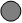  od 12 = _____,ker je_____________________ od 9 = _____,ker je_____________________ od 12 = _____,ker je_____________________ od 9 = _____,ker je_____________________ od 12 = 2,ker je 12 : 6 ∙ 1 = 2 od 9 = 1,ker je 9 : 9 ∙ 1 = 1 od 12 = 10,ker je 12 : 6 ∙ 5 = 10 od 9 = 4,ker je 9 : 9 ∙ 4 = 4